Call 217-672-3621 to register for programs.Library is CLOSED:February 20th for President’s DayHarristown Locker Delivery
We can now deliver your library items to our lockers outside of Harristown Village Hall. If you would like your items delivered, please call 217-672-3621.Friends of the Library Meeting
Monday, February 27th at 6:30
Would you like to join forces with fellow library lovers to support Barclay Library while bringing fun to the community? If so, come to a Friends of the Library meeting. Everyone is invited. We hope to see you there.Laminating Service
Barclay offers lamination service to the public! Charge for this service is 75 cents a foot. Want to start your own business? The library subscribes to a database that can help you find the best location, research competitors, target customers based on their spending habits, create contact lists for mail marketing, and obtain much of the information needed to write a business plan. Set up an appointment with the library director to gain the knowledge you need: director@barclay.lib.il.us KIDS & TEENS
Storytime at Barclay Library
Tuesdays at 10:30 amJoin us at the library each Tuesday morning for a new story and craft! Storytime is a first step toward building literacy and social skills for your child. No registration required.Storytime at Harristown Village Hall 
0-5 years old (Older siblings welcome)New!!!! Wednesdays at 10:30 am. No registration required. Music Makers
0-5 years old (Older siblings welcome)
Fridays at 10:30 am
Bring your little ones to make music each Friday! Join us in singing songs and playing instruments! No registration required.Valen”Slime” PartySaturday, February 11th at 11am 
Make colorful glitter slime and enjoy Valentine themed games and snacks. You will LOVE it!Proofreading Help for Students
Are you a student in grades 8-12 who would like someone to proofread your writing assignment? We can help you make those final corrections. Send an email to dmoore@barclay.lib.il.us to schedule time on a Tuesday or Thursday evening. Be sure to bring a paper or digital copy of your draft.ADULTS
Second Saturday Book Club
Saturday, February 11th at 11:00am
The Boys in the Bunk House
The story of the exploitation and abuse of a resilient group of men with intellectual disabilities and those who helped them to find justice. Glitter Tumbler
February 16th at 6:00pm
Customize your own tumbler! Registration RequiredWinter Reading ClubJanuary and February 2023There is still time to join! Receive a Winter Reading ticket for every three books you read and enter them for the prize drawing. Sign up in the library or call (217-672-3621). Email Kbenson@barclay.lib.il.us if you have questions.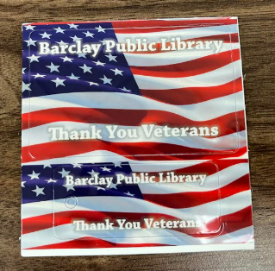 New Library Cards for Veterans 
New library cards are now available for our patrons who are veterans. These new cards were purchased by the Don Craig Memorial Fund.Person of the Month – Joe Brown and the Lion’s Club for donating a wreath to the Barclay Public Library Digital Library Services – FREE – available at www.barclaylibrary.orgLibby– large selection of audiobooks and ebooks!CloudLibrary – large selection of ebooks!Hoopla –Audiobooks, ebooks, movies, magazines, courses, and even music and TV shows!Kanopy – large selection of movies for both children and adults! Reference Solutions – Create marketing lists, find people, and learn about businesses.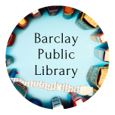 220 S. Main Warrensburg
www.barclaylibrary.org
February 2023
